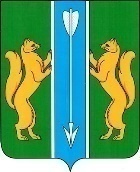 УСТЬ-КЕМСКИЙ СЕЛЬСКИЙ   СОВЕТ   ДЕПУТАТОВ ЕНИСЕЙСКОГО РАЙОНА КРАСНОЯРСКОГО КРАЯРЕШЕНИЕ28.11.2022                                     п.Усть-Кемь                                 №40-126р О назначении проведения опроса граждан  в рамках подпрограммы «Поддержка местных инициатив» в поселке Усть-Кемь          В соответствии с Федеральным законом от 06.10.2006 №131-ФЗ « Об общих принципах организации местного самоуправления в Российской Федерации», на основания Устава  Усть-Кемского сельского Совета депутатов Енисейского района РЕШИЛ:   	 1.   Назначить опрос граждан в рамках подпрограммы «Поддержка местных инициатив» в поселке Усть-Кемь  14 декабря 2022 года по 18 декабря 2022. 	2. Назначить ответственность по опросу граждан Кривенко Ксению Олеговну(форма опросного листа для выявления мнения граждан о поддержке инициативного проекта)	3.  Контроль за исполнением решения возложить на постоянную депутатскую комиссию по финансам, бюджету, налоговой, экономической политике и собственности (И.О.Журавский).	4.Решение вступает в силу со дня официального опубликования (обнародования) в информационном издании «Усть-Кемский Вестник» и на официальном сайте администрации Усть-Кемского сельсоветаПредседатель Усть-Кемского сельского Совета депутатов                     Д.Н.ЛаевГлава Усть-Кемского сельсовета                А.И.Марсал